Supplementary Information forHard-Switching Reliability Studies of 1200 V Vertical GaN PiN DiodesO. Slobodyana, T. Smitha, J. Flickera, S. Sandovalb, C. Matthewsb, M van Heukeloma, R. Kaplara, and S. Atcittyaa Sandia National Laboratories, Albuquerque, NM 87185, USAb Sandia National Laboratories, Albuquerque, NM 87185, USA and University of Arkansas, Fayetteville, AR 72701Contact email: rjkapla@sandia.govVertical GaN PiN Diode Structure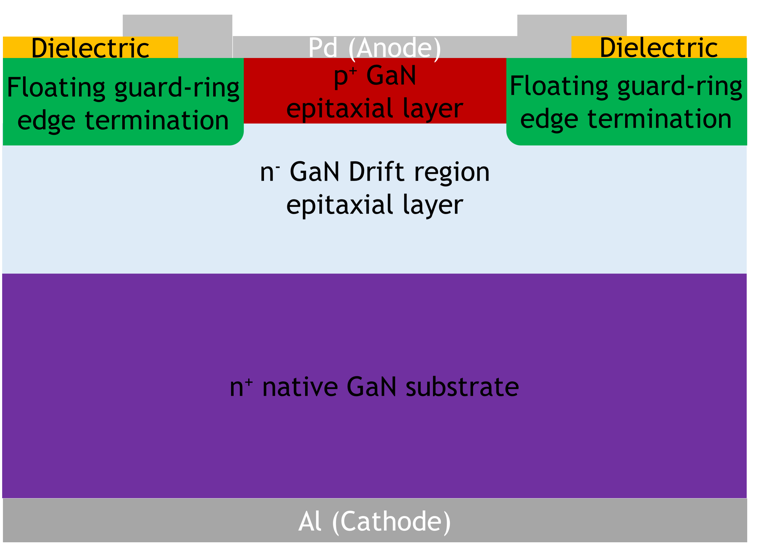 Figure S1. Illustration of a vertical GaN PiN diode, showing the different regions of the device and the contact metals.500 V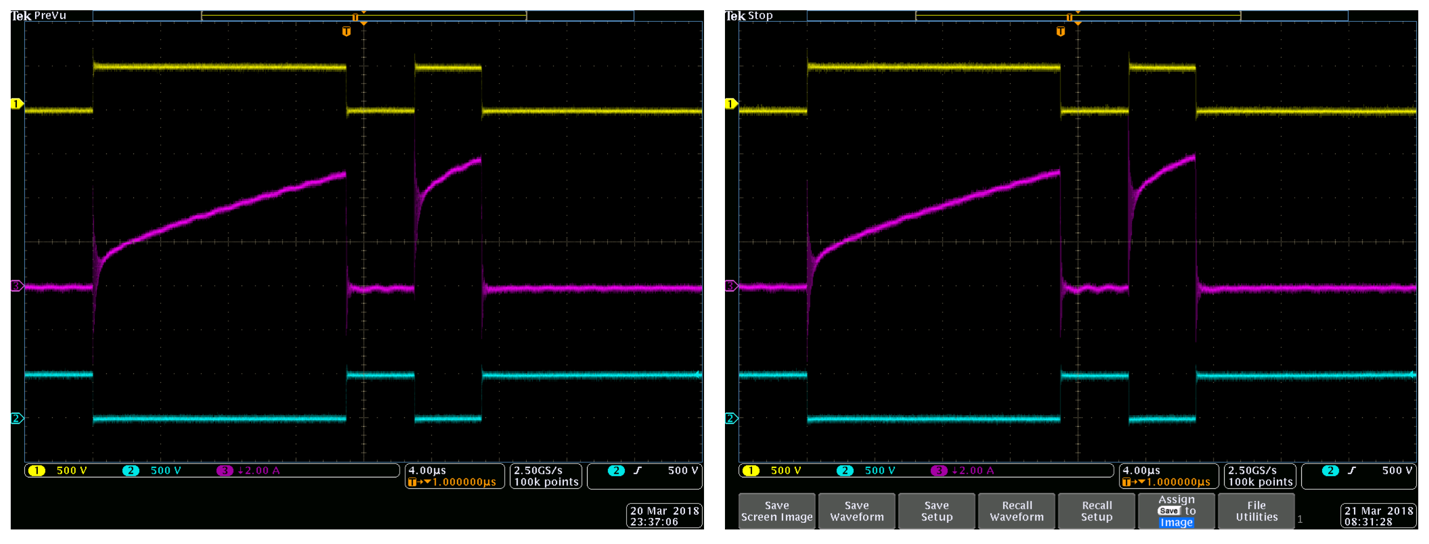 (a)						           (b)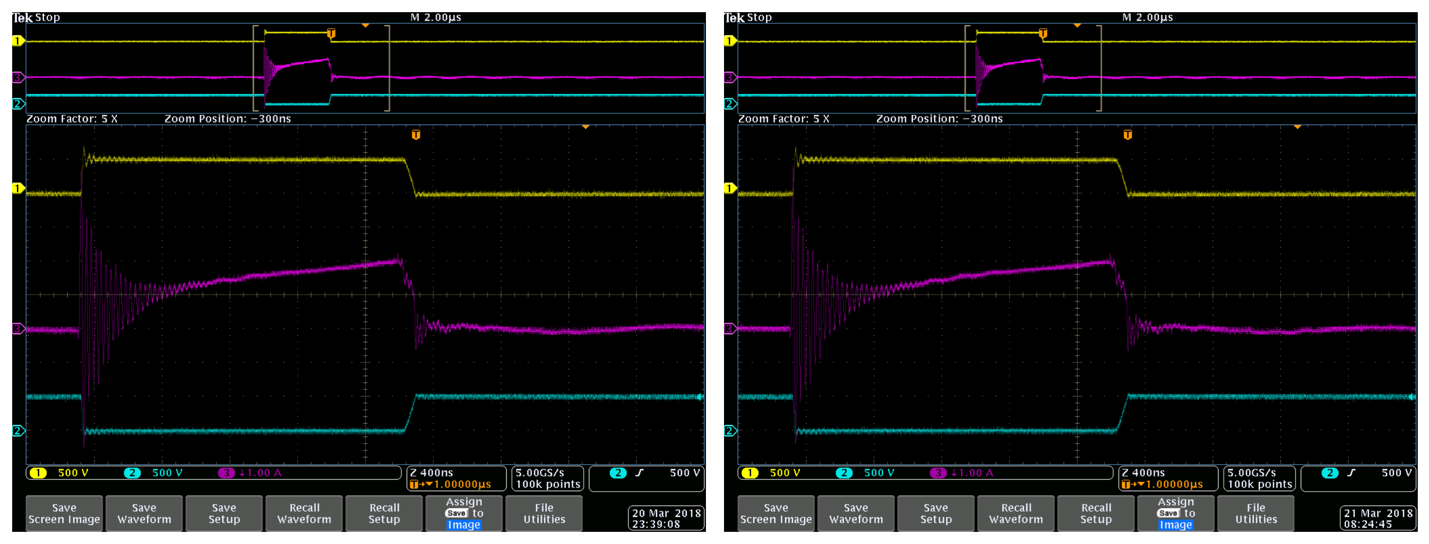 (c)						          (d)Figure S2. 500 V stressed v-GaN PiN diode oscilloscope reading of diode voltage in yellow, diode current in magenta, and switch voltage in blue for the double-pulse traces (a) pre-stress and (b) post-stress, along with the stress pulse traces (c) pre-stress and (d) post-stress. The yellow trace is plotted on a scale of 500 V/div at an offset of +1500 V, the blue on a scale of 500 V/div at an offset of -2000 V, and the magenta parts (a, b) are on an inverted scale of 2 A/div at offset of -2A for parts while (c, d) are on an inverted scale of 1 A/div at offset of -1A.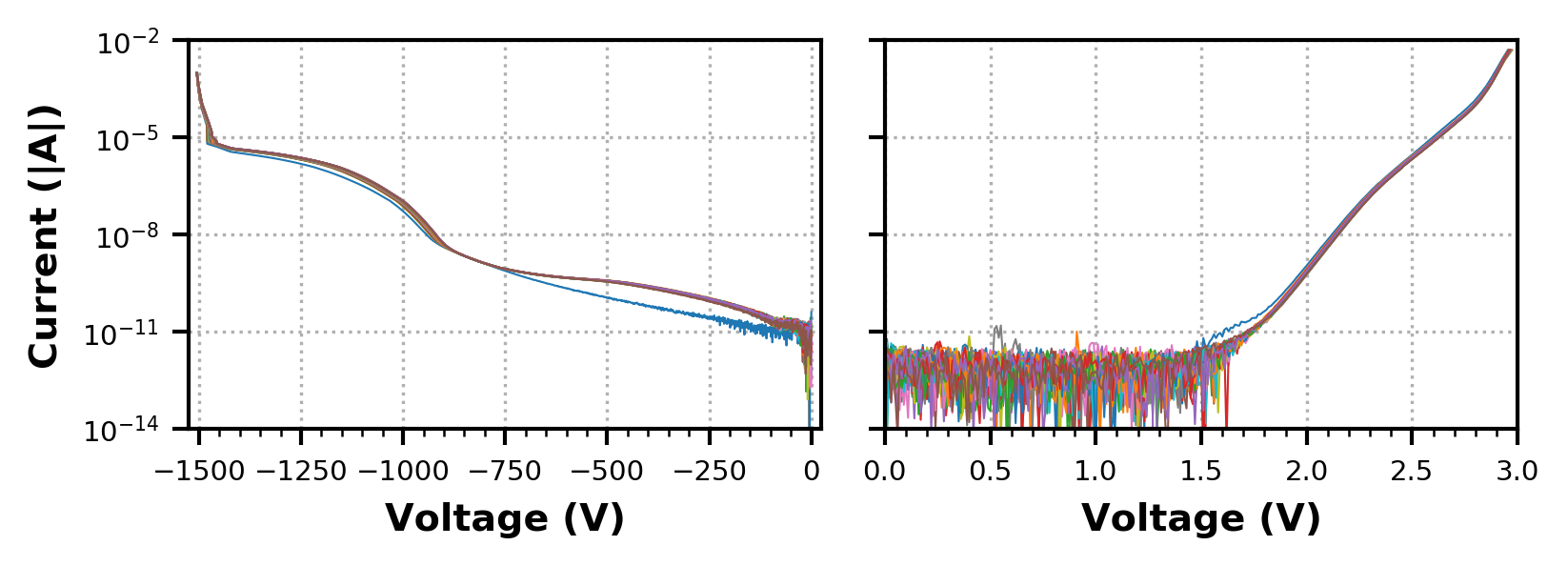 (a)							(b)Figure S3. Cumulative (a) reverse and (b) forward I-Vs over the full duration for the v-GaN stressed at 500 V.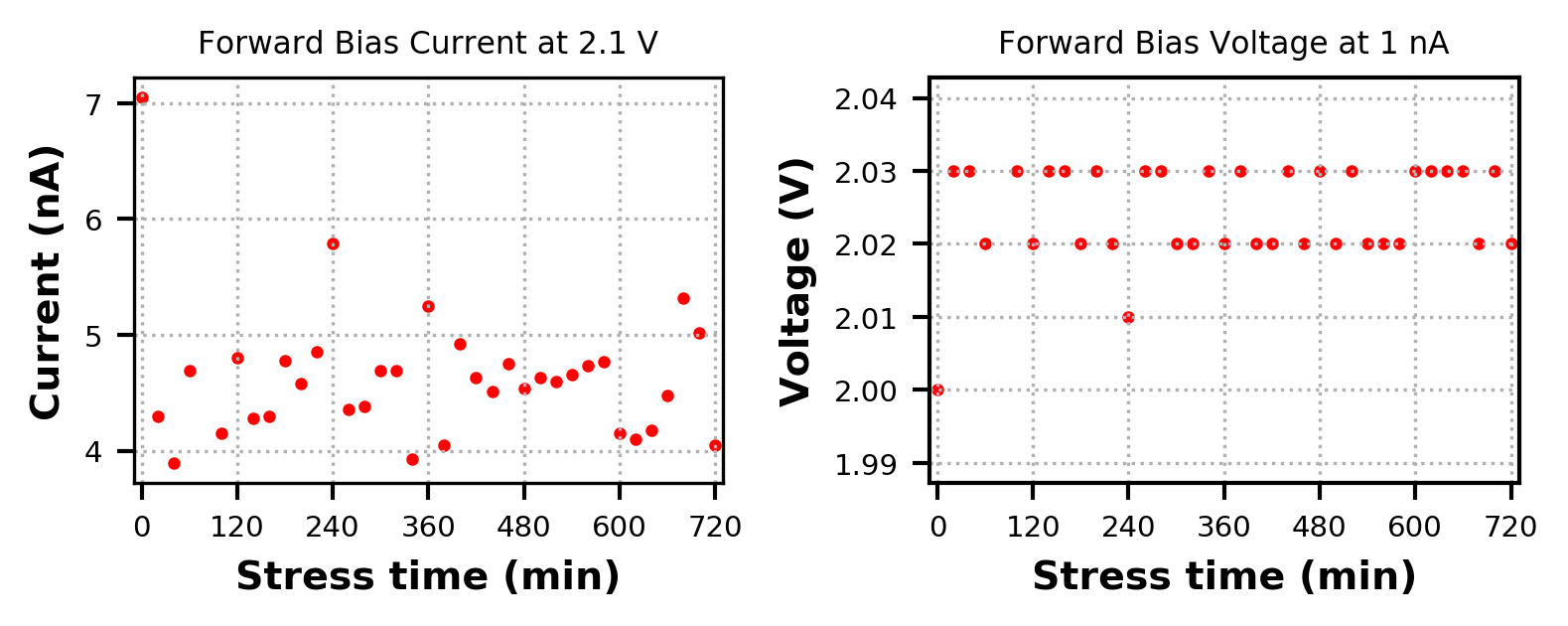 (a)							(b)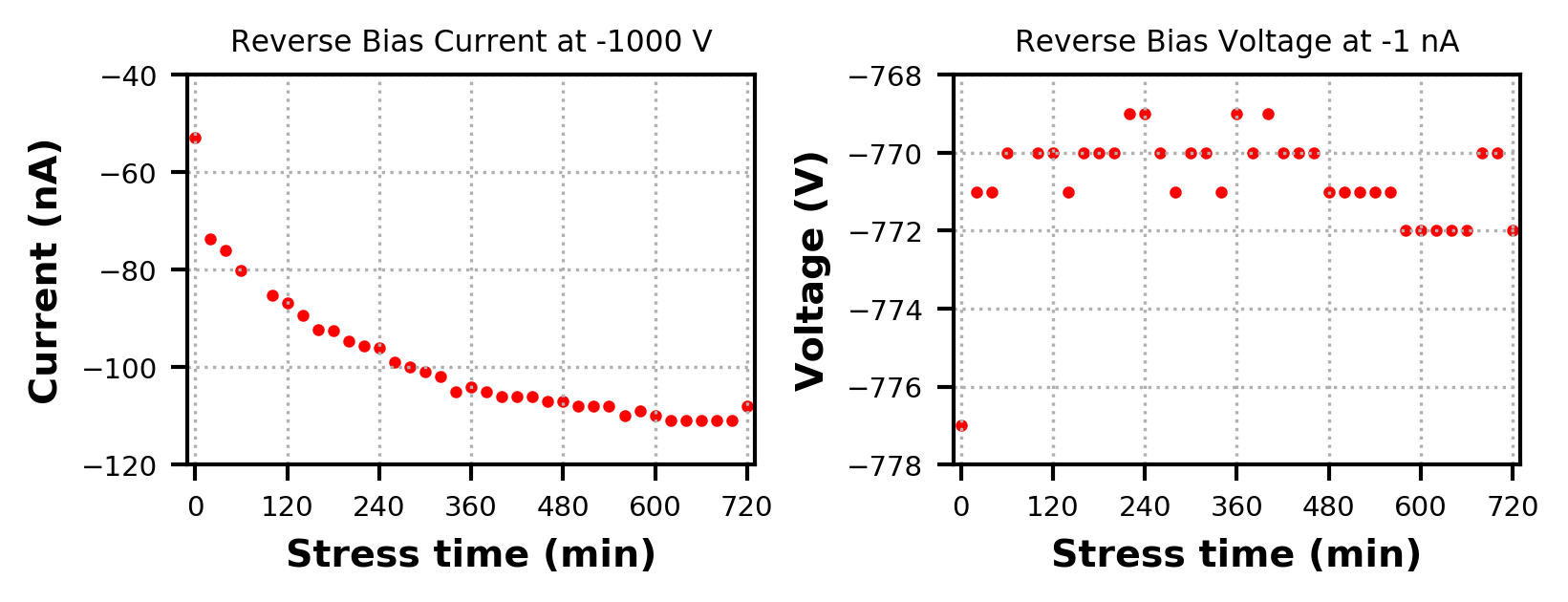 (c)							(d)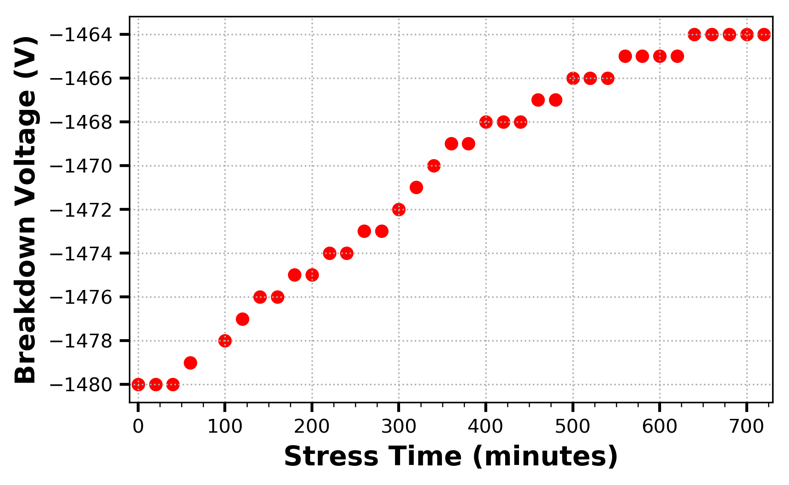 (e)Figure S4. Forward bias (a) leakage current at 2.1 V and (b) voltage variability at 1 nA, reverse bias (c) leakage current at -1000 V and (d) voltage variability at-1 nA, and (e) breakdown voltage vs. stress time for the v-GaN stressed at 500 V.750 V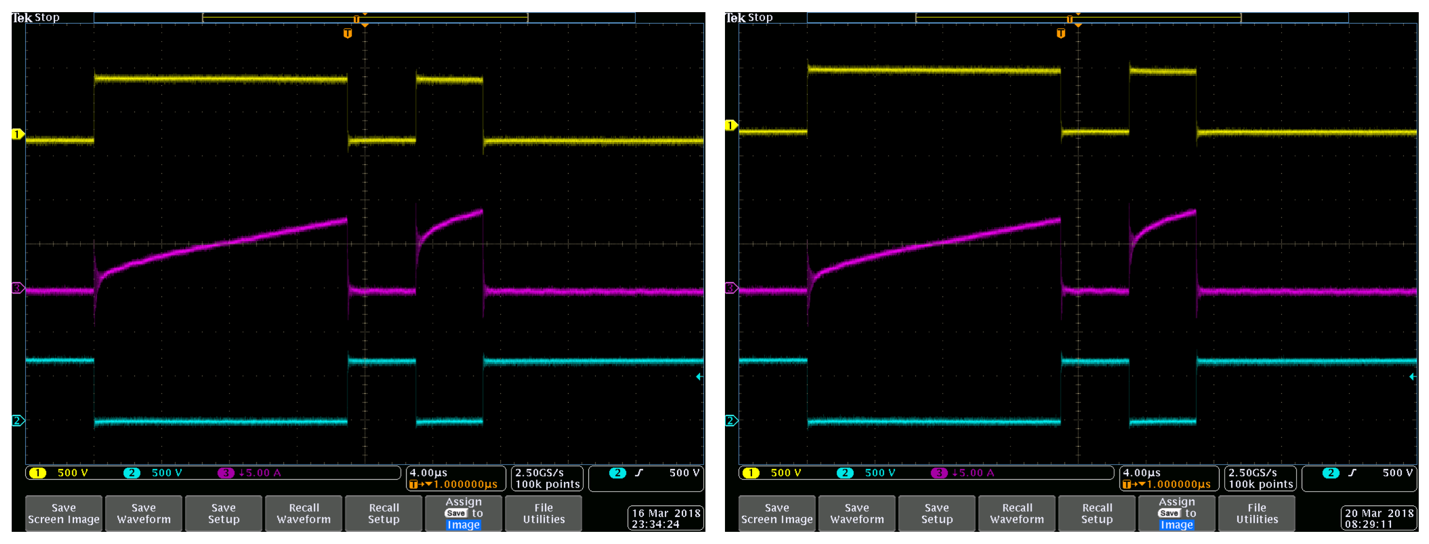 (a)						           (b)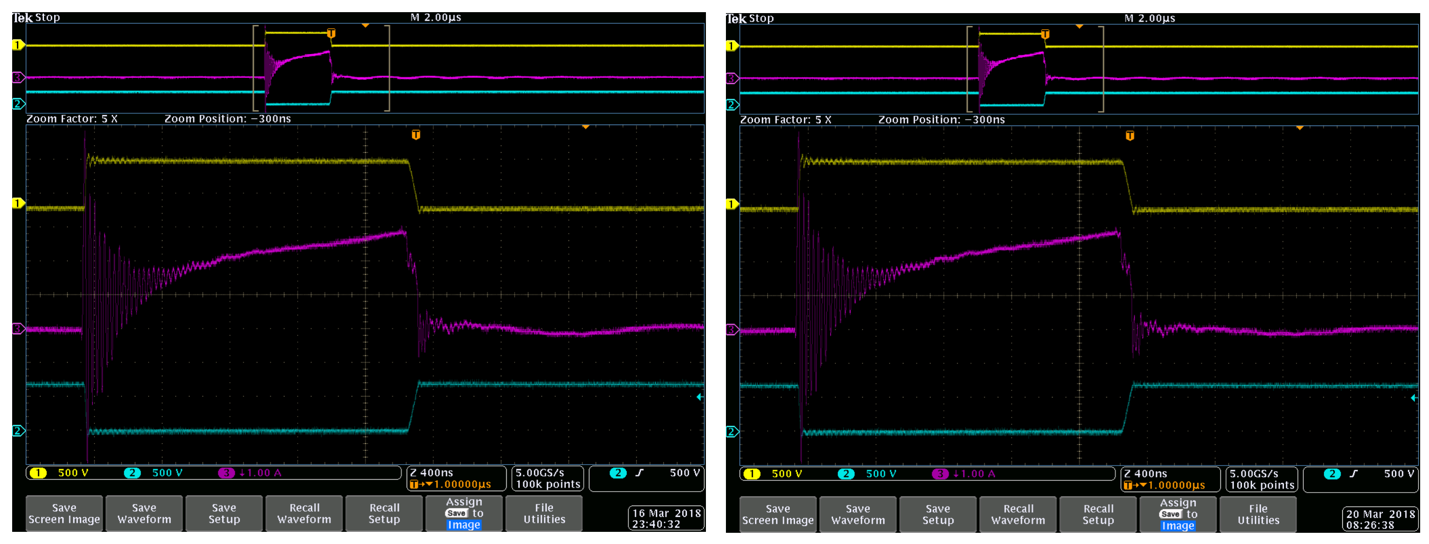 (c)						          (d)Figure S5. 750 V stressed v-GaN PiN diode oscilloscope waveforms of diode voltage in yellow, diode current in magenta, and switch voltage in blue for the double-pulse traces (a) pre-stress and (b) post-stress, along with the stress pulse traces (c) pre-stress and (d) post-stress. The yellow trace is plotted on a scale of 500 V/div at an offset of +1500 V, the blue on a scale of 500 V/div at an offset of -2000 V, and the magenta parts (a, b) are on an inverted scale of 5 A/div at offset of -5A for parts while (c, d) are on an inverted scale of 1 A/div at offset of -1A.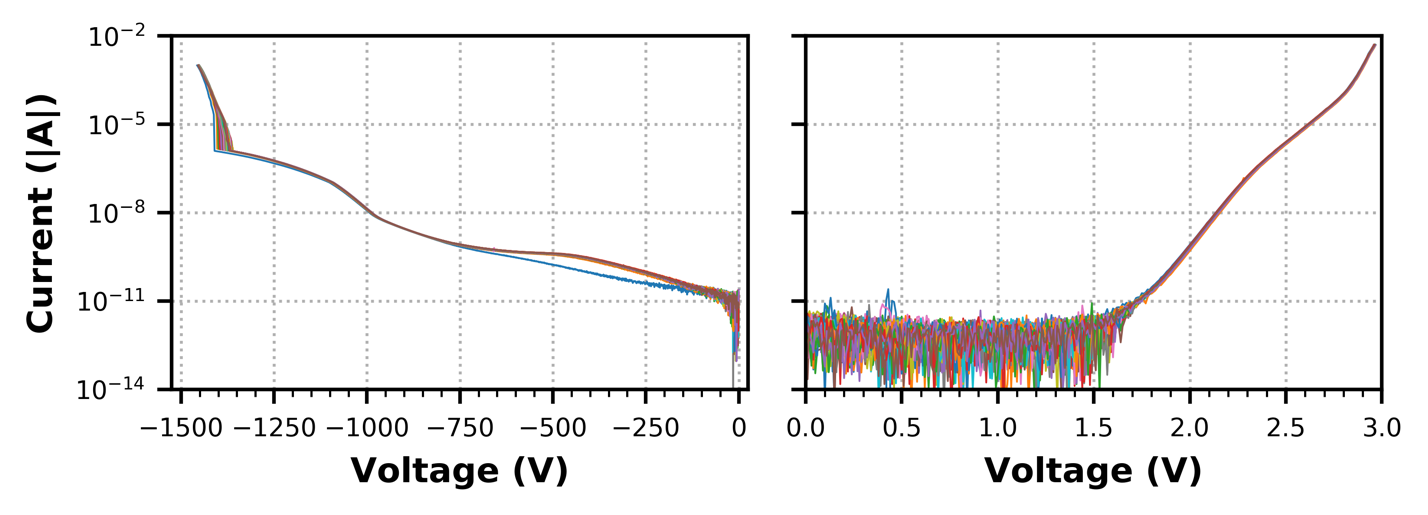 (a)							(b)Figure S6. Cumulative (a) reverse and (b) forward I-Vs over the full stress duration for the v-GaN stressed at 750 V.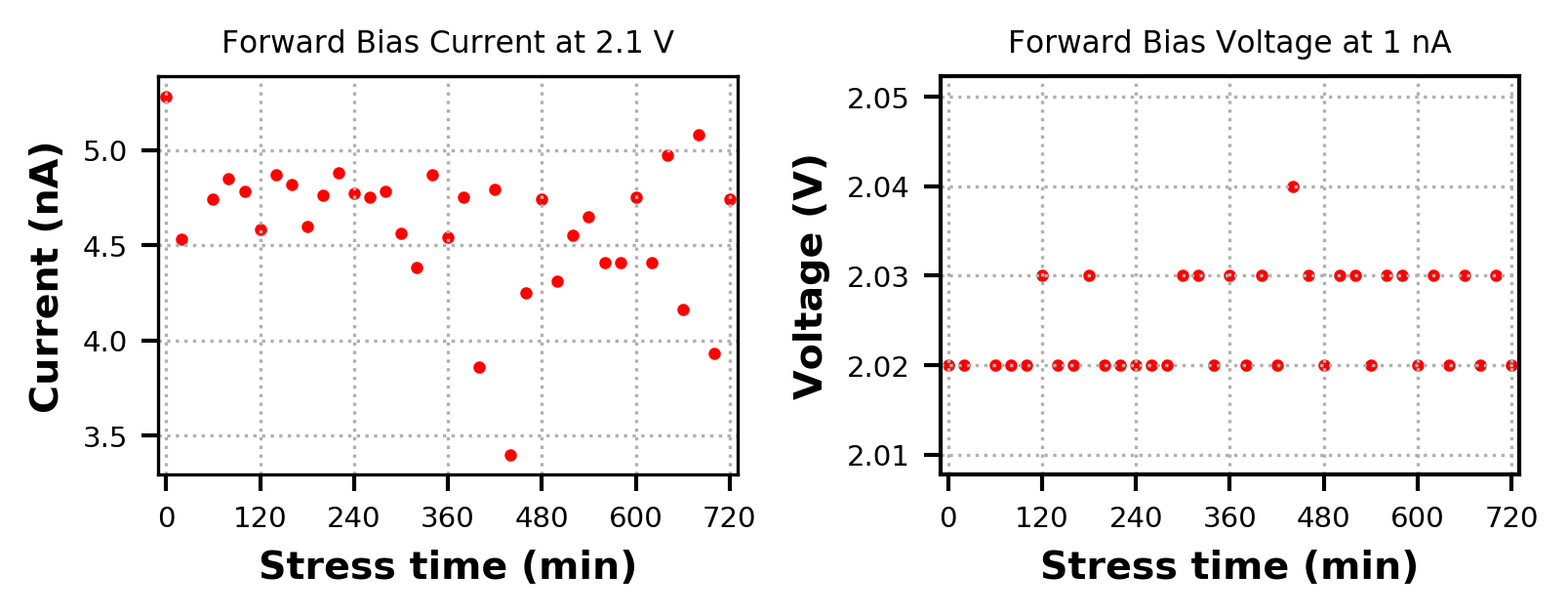 (a)							(b)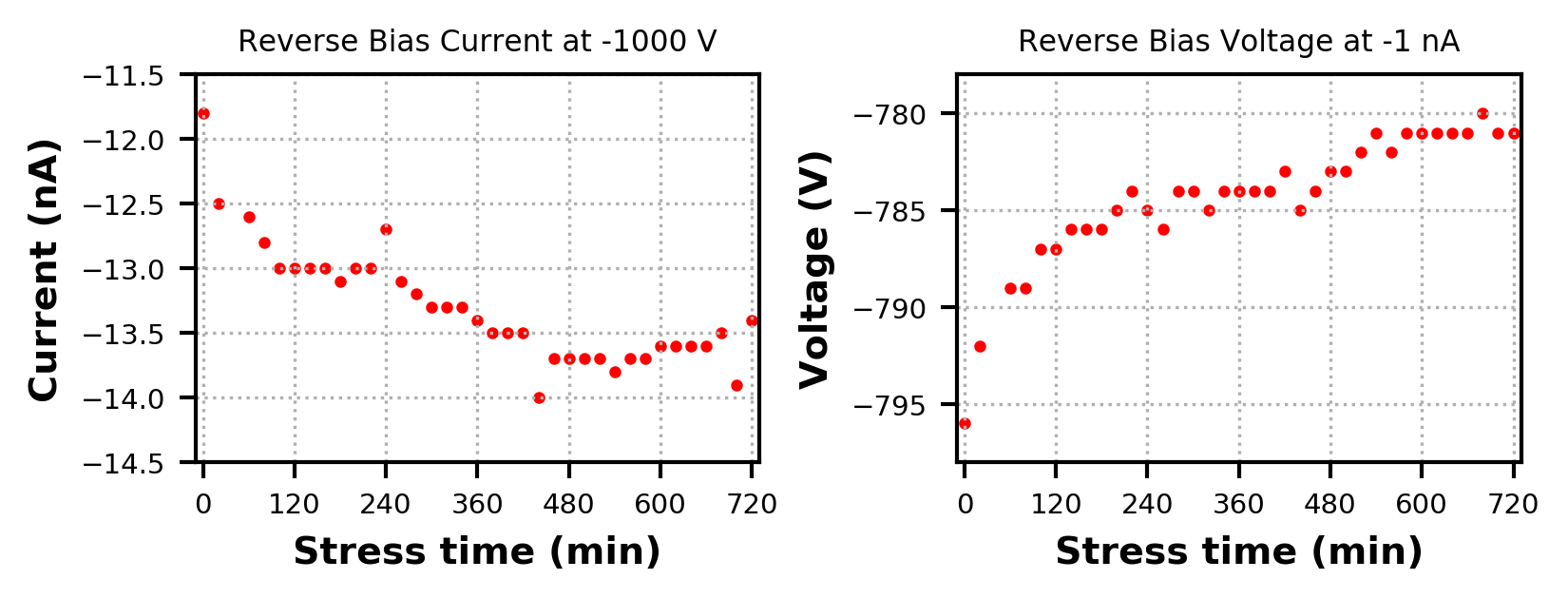 (c)							(d)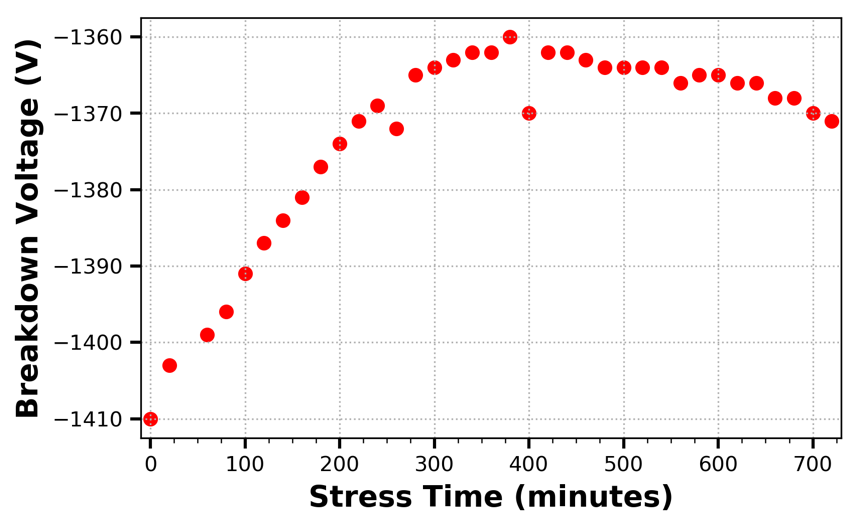 (e)Figure S7. Forward bias (a) leakage current at 2.1 V and (b) voltage variation at 1 nA, reverse bias (c) leakage current at -1000 V and (d) voltage variation at-1 nA, and (e) breakdown voltage vs. stress time for the v-GaN stressed at 750 V.1000 V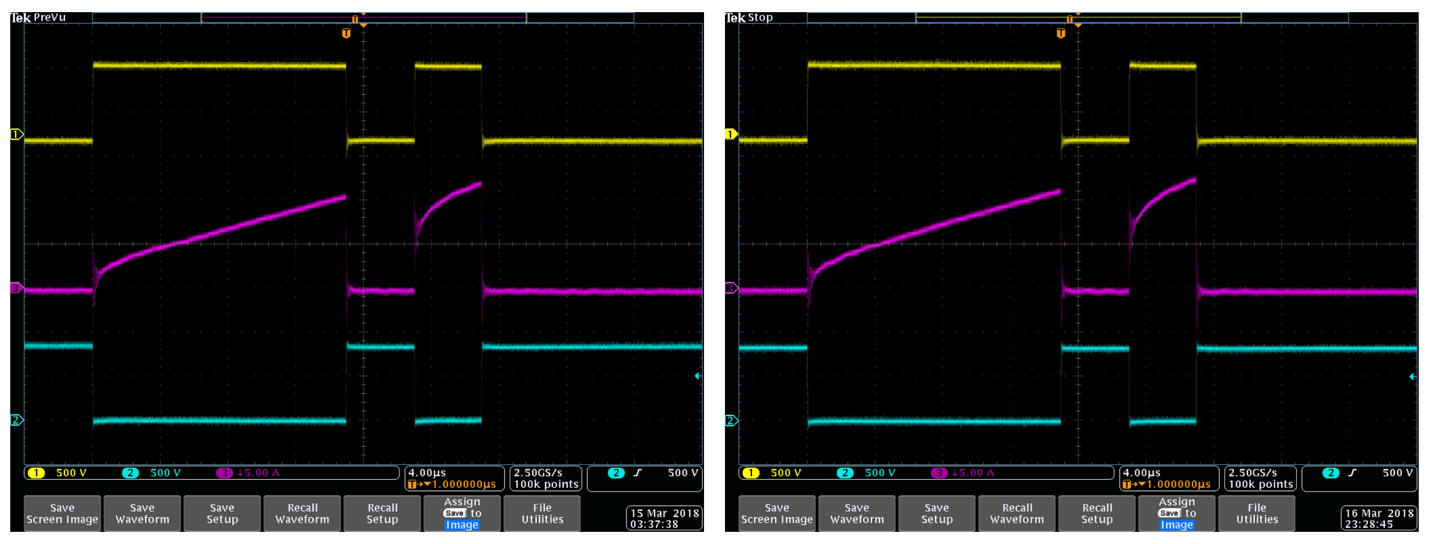 (a)						           (b)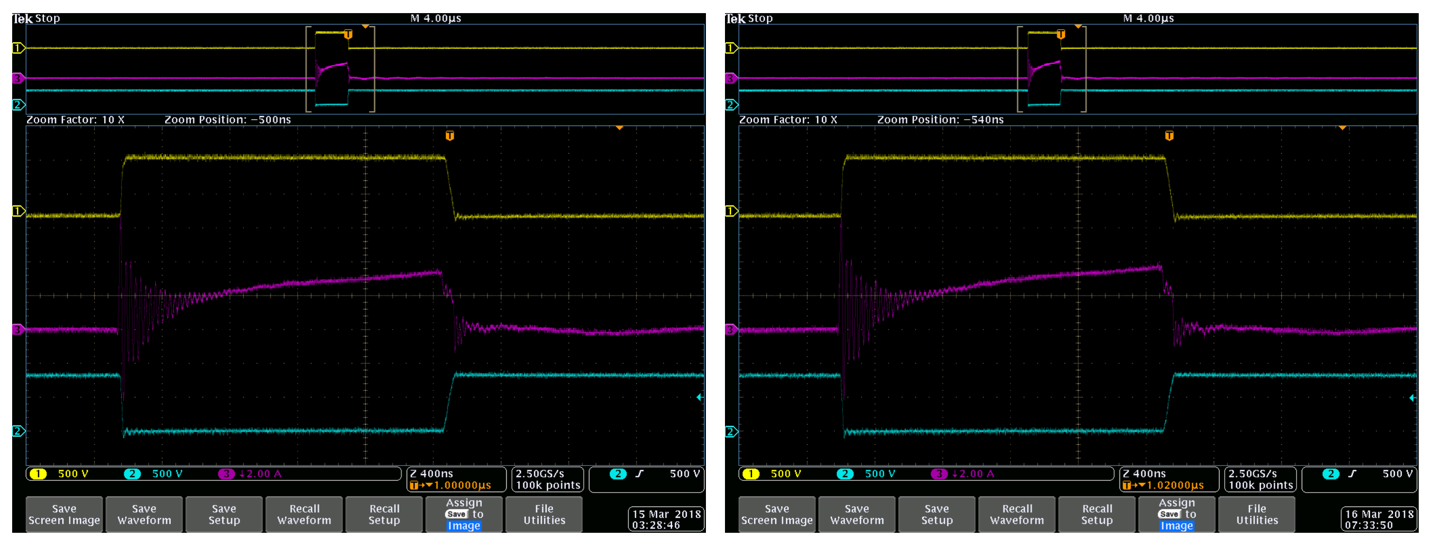 (c)						           (d)Figure S8. 1000 V stressed v-GaN PiN diode oscilloscope captures of diode voltage in yellow, diode current in magenta, and switch voltage in blue for the double-pulse traces (a) pre-stress and (b) post- stress, along with stress pulse traces (c) pre-stress and (d) post- stress. The yellow trace is plotted on a scale of 500 V/div at an offset of +1500 V, the blue on a scale of 500 V/div at an offset of -2000 V, and the magenta parts (a, b) are on an inverted scale of 5 A/div at offset of -5A for parts while (c, d) are on an inverted scale of 2 A/div at offset of -2A.